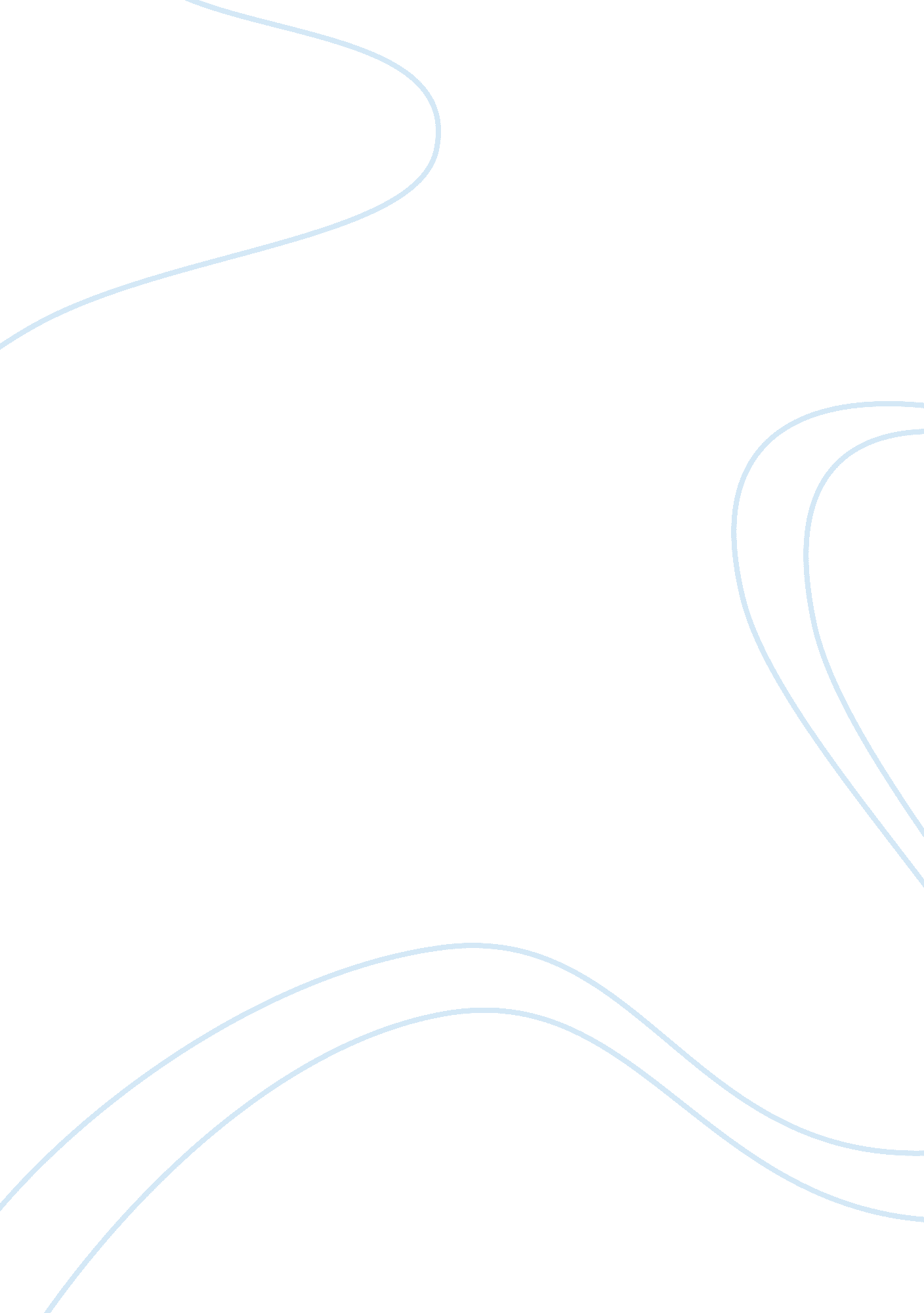 The king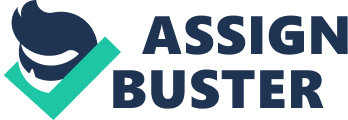 ? King JamesLebron James has contributed a great deal of success not only to the city of Cleveland, but also to the NBA known as ( The National Basketball Association. He has became a free agent now basically having his say on whether he stays in Cleveland, or become a member of a new team. I say he is going to a new team , and this is why. Lebron James is arguebly at twenty-five one of the top three players in the NBA. He has been MVP (Most Valuable Player) in 2009, and 2010. The issue surrounding Lebron James is him not winning championships. He has playedin the NBA finals once before, and he has also played in the Eastern Conferrence Finals twice. With him not getting the championship yet, and with the Cleveland Cavaliers acquiring good players to surround him, the question is should he go to another team, and I say yes reasons being. Lebron never had a great supporting cast as the likes of Michael Jordan. The city of Cleveland is not as marketable as cities like Los Angelas, New York City, and Chicago. Lastly Lebrons mother recently was in a controversy regarding Lebrons Cleveland teammate, and friend Delonte West alledgedlley sleeping with Lebrons mother. During Lebrons seven years as a Cleveland Cavalier, the Cavaliers front office has struggeled to give Lebron a right-hand scoring threat in the back-court with him. During a lot of games when its clutch Lebron has to bring his team back almost all the time. Many of the good players the Cavaliers aquire hardly show up when the spotlight is on them. Michael Jordan as much as a basketball player he was, he had the support of great role players, who stuck to their roles. Michael Jordan also had another all-star on his team by the name of Scottie Pippen. Scottie Pippen was the player that made key plays to help ensure the Chicago Bulls were a legendary team in the ninties. Thats what Lebron James needs to have accompany him on his new team to get a championship. Cleveland, Ohio is well known city in America, but its not as popular as marketing city, as a New York city, Los Angelas, or Chicago. If Lebron James goes to a team like that, the opportunities of endorsements would be even higher than what he has now. He will defintely bring more ticket sales to sport arenas. Commercials, and jersey sales will get much more attention, and sales. More Hollywood celebraties, and fans will also attend which would mean more magazine shots, and more money for him. The excitment of the game wont just be felt within the those four doors, but within the world. He will also get more media, and televised games on cabel networks, which will give him a even bigger audience. Lebron Jamess maother was just recently caught in a scandal, when his mother alledgelly slept with his Cleveland Cavalier teammate, and friend Delonte West. Lebron James during game four of the playoffs seemed to give up, and not play as aggressive as he usually did. It seemed like something was on his mind, or like he really didnt care about the game, which was so not like him. Many people attributed that to the scandal with his mother. When, or if someone has sexual relations with your mother, let alone that it is a teammate, and friend. It will probably make you not care about your team, teammates, or even the sport itslef. I know that hurted Lebron, and I know thoughts about leaving Cleveland, and starting fresh was, and still on his mind after something like that. To make it worse everyone, including his teammates knew about it except for him. In conclusion I believe the two time Most Valuable Player of the NBA is leaving the city of Cleveland, Ohio. I say he is leaving because he doesnt have the coach, nor team to win a championship right now. Lebron needs a supporting cast like Micheal Jordan had in Chicago with Scottie Pippen. The city of Cleveland is not as popular of a sports town as Los Angelas, New York City, or Chicago. In those cities there much more marketable cities which will attract more fans, and media. Lastly Lebrons mother had alledgedlley slept with Lebrons teammate, and friend Delonte West. With that happening, I can see him leaving his team, because what made it worse was that all of the team knew about this, but nobody told Lebron himself. For these reason, I belive Lebron James is leaving the Cleveland Caviliers, The King is still the King of the league but not in Cleveland. 